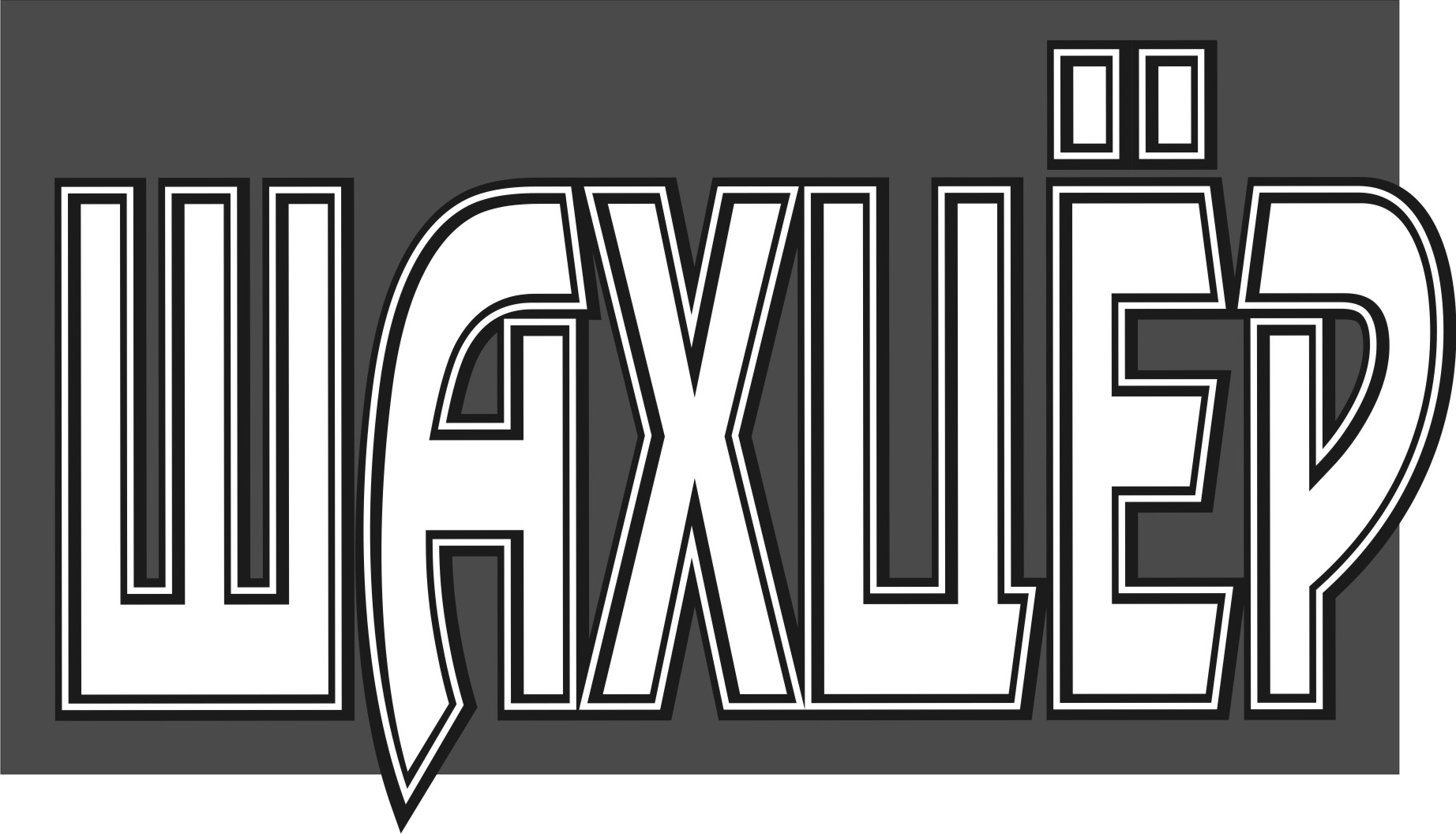 Регион распространения  -  г. Солигорск и Солигорский район  (подписка, розничная торговля). «Шахцёр» - общественно-политическое издание (издается с 1931 г.).Формат А3, 24 полосы. Тираж газеты 8 500 экземпляров, день выхода - четверг.Уважаемые рекламодатели!Рады Вам сообщить, что теперь можно размещать свою рекламу не только на страницах нашей газеты, но и на нашем сайте shahter.by!Интернет-портал shahter.by — динамично-развивающийся новостной сайт, который может стать отличной площадкой для размещения Ваших рекламных статей, видеоматериалов, флеш-баннеров! Хотим отметить, что интернет-портал не является электронной версией газеты «Шахцер». Это отдельный проект, где можно найти актуальную информацию и новости Солигорска и Солигорского района. Новостной блок обновляется ЕЖЕДНЕВНО! Также напоминаем, что газета «Шахцер» сегодня является лидером среди печатных изданий города Солигорска и Солигорского района. Это динамичное, современное издание, которое предоставляет читателям самую разнообразную и интересную информацию.При выборе СМИ для размещения рекламы предлагаем рассмотреть в качестве надежного партнера газету «Шахцер», имеющую статус главного районного издания. Распространяется газета: по подписке (ведомственная, индивидуальная и индивидуальная льготная); свободная продажа во всех торговых точках города и близлежащих населенных пунктов, киосках и павильонах РУП «Белсоюзпечать», почтовых отделениях РУП «Белпочта». Мы рады предложить вам любые формы сотрудничества: от разработки оригинал-макета и написания рекламно-информационной статьи до проведения на страницах нашего издания рекламных кампаний по продвижению ваших товаров и услуг. Стоимость рекламных услуг определяется прейскурантом, который предусматривает различные варианты размещения – от простого рекламного модуля до значимого рекламного материала.Прошу вас связаться с нами, чтобы задать любые интересующие вопросы или договориться о встрече со специалистом для более предметного обсуждения.расценки на размещение рекламы(действуют  с 27 февраля 2020 г)прейскурант на Размещение рекламы(действует  с 27 февраля 2020 г.)Рекламный отдел:	8 (0174)  23-72-27				8 (044) 754-14-31223710, г. Солигорск, ул. Козлова, д. 35Тел./факс (0174) 23-72-27, моб. тел. 8-044-754-14-31Р/с № BY82BAPB30153534200100000000 ОАО «Белагропромбанк» г. Минск, код  BAPBBY2X, УНН 600187945, ОКПО 02478711 E-mail: gazeta@shahter.by,  наш сайт: www.shahter.byРекламный модульРекламный модульРекламный модульЧерно-белый рекламный модульЦена за 1 см2 (без НДС)Дополнительные требованияВнутренние полосы, программа ТВ0,60 руб.Ширина макета (см)4; 8,3; 12,6; 16,9; 21,2; 25,5Формат макета:EPS, TIFСроки подачи: пятница 17.00 включительноТематическая полоса (коэфф. 1,2)0,72 руб.Ширина макета (см)4; 8,3; 12,6; 16,9; 21,2; 25,5Формат макета:EPS, TIFСроки подачи: пятница 17.00 включительноЦветной рекламный модульЦена за 1 см2 (без НДС)Ширина макета (см)4; 8,3; 12,6; 16,9; 21,2; 25,5Формат макета:EPS, TIFСроки подачи: пятница 17.00 включительноВнутренние полосы0,85 руб.Ширина макета (см)4; 8,3; 12,6; 16,9; 21,2; 25,5Формат макета:EPS, TIFСроки подачи: пятница 17.00 включительноПоследняя полоса0,95 руб.Ширина макета (см)4; 8,3; 12,6; 16,9; 21,2; 25,5Формат макета:EPS, TIFСроки подачи: пятница 17.00 включительноТематическая полоса (коэфф. 1,2)1,02 руб.РЕКЛАМНАЯ СТАТЬЯРЕКЛАМНАЯ СТАТЬЯВнутренние полосы, ч/б0,60 руб.. за 1 см²                   Внутренние полосы, цвет0,85 руб.. за 1 см²СКИДКА за площадь от 400 кв.см10%СКИДКИ на рекламные макеты (скидки не суммируются, выбирается максимальная)СКИДКИ на рекламные макеты (скидки не суммируются, выбирается максимальная)За площадь 100 см2 и больше10%За количество выходов:     - от 3 до 5 номеров                                              - от 6 до 8 номеров                                               - свыше 9 номеров 5%10%20%Рекламные агентства 15%Строчные объявления для юридических лиц и ИПСтрочные объявления для юридических лиц и ИПОбычное                          0,30 руб. за 1 словоСоболезнование                          20 руб.Поздравление                          10 руб.  за  4 газетные строкиОб утере печати, св-ва о гос. регистрации                         15 руб.Строчные объявления для частных лицСтрочные объявления для частных лицОбычное 0,25 коп за 1 словоСоболезнование                         15 руб. Поздравление               7 руб. за 4 газетные строки Поздравление с фото7 руб. за 4 газетные строки + 1 руб. за фотоОб утере документов                        4 руб.Об утере инвалидного удостоверения                        2 руб.Благодарность об оказании помощи в похоронах                       20  руб. Определение из суда                       15  руб. Реклама на Сайте  www.shahter.byРеклама на Сайте  www.shahter.byРеклама на Сайте  www.shahter.byРеклама на Сайте  www.shahter.byРеклама на Сайте  www.shahter.byРекламный баннерЦена за 1 сут. (без НДС)Цена за 7 календарных дней (без НДС)Цена за 1 месяц (без НДС)Дополнительные требованияСтатический баннер2.7017.0070.00Ваш баннер  должен соответствовать следующим требованиям: быть в формате  JPEG либо PNG,.иметь видимые границы (рамка отличающаяся, от цвета фона). Фон не должен быть прозрачным.Статический флеш-баннер с активной ссылкой на Ваш сайт2.8017.6475.00Ваш баннер  должен соответствовать следующим требованиям: быть в формате  JPEG либо PNG,.иметь видимые границы (рамка отличающаяся, от цвета фона). Фон не должен быть прозрачным.Динамический флеш-баннер 3.0018.9081.00Ваш баннер  должен соответствовать следующим требованиям: быть в формате  JPEG либо PNG,.иметь видимые границы (рамка отличающаяся, от цвета фона). Фон не должен быть прозрачным.Динамический флеш-баннер с активной ссылкой на Ваш сайт3.1019.5383.70Ваш баннер  должен соответствовать следующим требованиям: быть в формате  JPEG либо PNG,.иметь видимые границы (рамка отличающаяся, от цвета фона). Фон не должен быть прозрачным.Рекламная статья в рубрике Новости7.0039.20168.00Ваш текст + фото (до 10 шт).Наш текст + 10 наших фото — 35 р.Баннер в тематическую статью с активной ссылкой или без нее3.0016.80—Реклама в СОЦИАЛЬНЫХ СЕТЯХ- www.vk.com,- www.odnoklassniki.ru,- www.instagram.com.3.00Бесплатно( при условии размещения рекламы на сайте от 3-х дней и более)Услуги по изготовлению флеш-баннера10 руб.10 руб.Время изготовления 2 рабочих дня.Время изготовления 2 рабочих дня.Услуги по изготовлению динамического флеш-баннера10 руб.10 руб.Время изготовления 2 рабочих дня.Время изготовления 2 рабочих дня.ВНИМАНИЕ! При размещении на срок от 3 месяцев, услуга по изготовлению баннера предоставляется БЕСПЛАТНО.ВНИМАНИЕ! При размещении на срок от 3 месяцев, услуга по изготовлению баннера предоставляется БЕСПЛАТНО.ВНИМАНИЕ! При размещении на срок от 3 месяцев, услуга по изготовлению баннера предоставляется БЕСПЛАТНО.ВНИМАНИЕ! При размещении на срок от 3 месяцев, услуга по изготовлению баннера предоставляется БЕСПЛАТНО.ВНИМАНИЕ! При размещении на срок от 3 месяцев, услуга по изготовлению баннера предоставляется БЕСПЛАТНО.